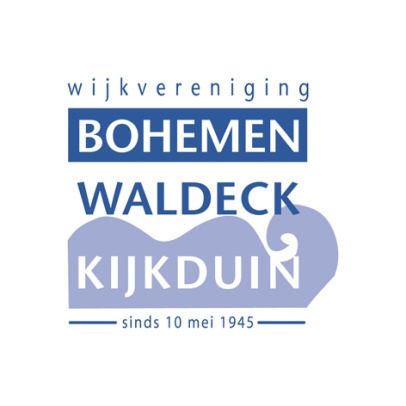 CONCEPTVERSLAG vergadering Ogen en Oren d.d. 14 MAART 2022Aanwezig zijn: Frits IJzendoorn, voorzitter, Hank Hoogwout, Jan Hofker, Herman van den Muijsenberg, Jos Cuppens, Nastja Duijsters, Gees Hoenderken, Marjolein Maasland, Wilma den Heijer, Conny Margadant, Richard Roemers, André Smit, Dave Smit. Notulen: Marjolijn van den Hoek. Afwezig al dan niet met kennisgeving: Nettie Baak, Michael Brijl, Saskia van Niekerk, Simone Steenbergen, Sylvia Tempelman, Chris Timmermans. 1. OpeningDe voorzitter, Frits IJzendoorn, opent de vergadering Ogen en Oren en heet de aanwezigen hartelijk welkom, in het bijzonder twee nieuwe leden van Ogen en Oren, Gees Hoenderken, (gebied R) en Richard Roemers (gebied L).Vaststelling agenda: de agenda wordt ongewijzigd vastgesteld.2. MededelingenEr zijn geen mededelingen, met uitzondering van de berichten van verhindering (zie de aanhef van dit verslag).3. Verslag van de vergadering d.d. 13 september 2022Tekstueel en naar aanleiding van, voor zover niet geagendeerd: het verslag wordt vastgesteld, met dank aan de notulist.Actielijst Dave Smit:1. Open Monumentendagen: de vorige vergadering is door Simone Steenbergen onder de aandacht gebracht, dat tijdens de Open Monumentendagen de Pastoor van Arskerk bijna niet zichtbaar was omdat deze volledig was omgeven door hoog groen. Het verzoek luidt derhalve om dit jaar rekening te houden met de Monumentendagen en het groen, overhangende takken van bomen e.d. tijdig te snoeien. Dave Smit heeft dit verzoek onder de aandacht gebracht van Groenonderhoud. Het antwoord daarop is dat het maaien en snoeien van groen plaatsvindt op basis van het groeiseizoen. Dit kan dus niet plaatsvinden op een vooraf vastgestelde datum.2. Trap Zuiderduinen: bij de oplevering wordt aandacht besteed aan het ontbreken van de leuningen. Tijdens een rondwandeling van de werkgroep Kijkduin-Binnen is namelijk toegezegd, dat de trap nog voorzien zou worden van leuningen. Tevens zal Jan Hofker de onveilige situatie melden op www.meldingen@denhaag.nl. 3. Herstel voetpad Hoefbladlaan (richting school) en voetpad achter de Dalton (bestaat voor een deel uit verzakte bestrating): het herstel van bestrating en aanpak riolering zijn onderdeel van het plan Herinrichting Bohemen Noord. Nadat de riolering is hersteld, volgt het herstel van de bestrating en aanplanting van nieuwe bomen en groen. 4. Herstel Haagse Beek (deel 2): aandacht voor de fauna en het broedseizoen wanneer het groen en riet wordt gesnoeid en/of verwijderd wordt (delen laten staan). Groenonderhoud heeft bevestigd dat voordat tot het snoeien en/of maaien van groen en riet wordt overgegaan de aanwezige fauna wordt gecheckt. Het riet wordt niet gesnoeid indien daarin Rietzangers en/of andere vogels verblijven.5. Verzoek eenrichtingsverkeer te realiseren op de Lupineweg (vanaf de Godetiaweg richting Balsemienlaan). Dave Smit zal de mogelijkheden daartoe ter plaatse gaan bekijken. Actie: Dave Smit.6. Daal en Bergselaan: in de bocht (t.h.v. de manege) een verkeersbord laten plaatsen ‘parkeerverbod’ en/of de trottoirband voorzien van een gele streep. Wordt binnenkort uitgevoerd. Voorts meldt Dave Smit ‘onder voorbehoud’, dat de mogelijkheid wordt onderzocht om de Daal en Bergselaan deels af te sluiten en Wapendal daaraan toe te voegen. Daarmee is dan meteen het probleem van het plaatsen van containers e.d. opgelost.7. Parsifalstraat: leeghalen van sloten en het droppen van al het kroos op de wal (wordt niet verwijderd): het verzoek luidt dit te melden bij Riolering- en Waterbeheersing (via 14070 kan dit niet worden opgelost).8. Terugplaatsen van zitbanken aan de Catherina van Rennesstraat: vindt plaats na het grootonderhoud van de trottoirs (Q3 en 4). 9. Overleg wijkindeling: wordt van de actielijst Ogen en Oren afgevoerd.Wijkagenda: het overleg Wijkagenda is een initiatief van de gemeente waarbij de stakeholders (bewonersorganisaties/wijkberaden) en professionals worden gehoord, met als doel helder te krijgen welke wensen er leven v.w.b. het onderhoud van de wijken, verbeteringen e.d. Het overleg moet uiteindelijk leiden tot een actielijst Uitvoering en Planning voor de komende vijf jaar. De Wijkagenda gaat over de wijken Kijkduin, Ockenburgh (deel Kijkduin-Binnen), Waldeck, Bohemen. Namens BWK nemen deel: Stef Brinkhorst, Henk Maasland en Bert van der Valk (als vervangend lid). Invoeren eenrichtingverkeer Landréstraat: Dave Smit heeft de indruk dat de bewoners van de Landréstraat en omgeving inmiddels aan het invoeren van eenrichtingsverkeer gewend zijn geraakt. Dit wordt echter door Wilma den Heijer bestreden. Zij licht daarbij toe, dat de bewoners van 400 appartementen en 20 eengezinswoningen – indien zij gebruik maken van de auto – hun woongebied alleen kunnen uitrijden via de Willem Pijperstraat. Daarbij is sprake van een onoverzichtelijke situatie omdat op de hoek van de Willem Pijpersstraat een container staat van Dreumel, maar ook omdat dagelijks grote vrachtwagens van Jumbo, Action en Lidl door de Willem Pijperstraat rijden en ook stil blijven staan/parkeren vanwege laden en lossen. Kortom de situatie, vóór de invoering van het eenrichtingsverkeer, was veiliger en bood ook meer mogelijkheden om het gebied in te rijden en /of te verlaten. Door Dave Smit wordt uitgelegd dat vanwege de herinrichting en het onderhoud aan de bestrating tot invoering van eenrichtingsverkeer is besloten. Omdat de bomen in de Landréstraat beschermd zijn, is het rooien daarvan geen optie. Dit heeft ertoe geleid dat de Landréstraat na de herinrichting te smal was om verkeer uit twee richtingen toe te staan. In reactie hierop wordt geopperd om te onderzoeken of het eenrichtingsverkeer kan worden omgedraaid (in- en uitrijden via Aaltje Noorderwierstraat). Dave Smit zegt toe dat hij de situatie nogmaals zal gaan bekijken. Hij komt hierop nog nader terug. Actie: Dave Smit.  4. Aandachtspunten uit de wijken A t/m RWijk A: Hank Hoogwout deelt mee dat vandaag op initiatief van het beheer van de grote groengebieden een rondwandeling is gemaakt door Meer en Bos. Daarbij is de stormschade geïnventariseerd. Helaas zijn veel bomen omgewaaid, waaronder ook oude gezonde bomen waarvan groenbeheer had verwacht dat deze een zware storm wel zouden overleven. De oorzaak daarvan is, dat enorme valwinden het bos hebben geraakt en een duidelijk zichtbaar spoor van vernieling hebben achtergelaten. In het najaar wordt gestart met de aanplant van nieuwe bomen. Voorts is gesignaleerd dat de grote oude muur bij de Taverne in slechte staat verkeert. De muur is een monument en zal op een nader te bepalen moment gerenoveerd worden. Deze renovatie wordt onderdeel van een onderhoudsplan dat in 5 jaar zal worden uitgevoerd. De aanpak van het tweede deel van de kloosterwal staat ook op de rol. Dit deel wordt in het najaar met planken afgeschermd en de wal wordt voorzien van struiken. Daarnaast zal worden bezien op welke wijze zoveel mogelijk kan worden voorkomen dat het zand van de wallen afkalft en in de sloot verdwijnt. In ieder geval worden er meer struiken geplant. De omheiningen bij het vogel-eiland hebben ook geleden onder de storm en zijn inmiddels gerepareerd. De omheiningen worden nu extra ondersteund door bossen takken. De volgende rondwandeling van het beheer grote groengebieden vindt plaats in september 2022 (gebied herinrichting Haagse Beek).Wijk B. André Smit deelt mee dat het beheerplatform Westduinpark recent bijeen is gekomen in Wapendal. Afgesproken is dat de voet- en fietspaden - welke ondergestoven zijn met grote bergen zand – worden hersteld. Tevens zal de aanplant van Duindoorn plaatsvinden, teneinde het verstuiven van het zand langs de paden tegen te gaan. Voorts is gebleken dat de Willem II paal schade heeft opgelopen. Deze wordt hersteld en er zal een schapenhekje omheen worden geplaatst.  Wijk C: Jos Cuppens stelt de navolgende punten aan de orde.Half-pipe bij de Haagse Beek: in het kader van de herinrichting Haagse Beek deel 2 (langs de Sportlaan) is de half-pipe weggehaald. Jos Cuppens is van mening dat de afspraak is gemaakt dat de half-pipe op een andere plek teruggeplaatst zou worden. Dave Smit is een andere mening toegedaan en stelt dat het terugplaatsen van de half-pipe geen onderdeel is van het ontwikkelingsplan Haagse Beek, omdat de plek waar deze stond, teruggeven wordt aan de natuur. Jan Hofker geeft aan dat in de Wijkinfo aandacht besteed zal worden aan de half-pipe en dat daarbij aan de lezers zal worden verzocht, ideeën aan te dragen daar waar het betreft een geschikte plek voor de half-pipe. Dave Smit stelt dat dit beschouwd dient te worden als een nieuw initiatief dat in samenwerking met Huub Verkade (speelvoorzieningen) kan worden vormgegeven. Dit staat dus los van het herstelplan Haagse Beek (dit plan voorziet niet in het terugplaatsen van de half-pipe). Dit laatste wordt nogmaals door Jos Cuppens bestreden en hij refereert daarbij aan een mail van de gemeente waarin de vraag wordt gesteld ‘waar kunnen wij de half-pipe kwijt?). De voorzitter sluit de discussie. Afgewacht moet worden of de vraag in de Wijkinfo over het terugplaatsen van half-pipe reacties zal opleveren. Zo ja, dan kunnen deze aan de gemeente worden voorgelegd.Maximum snelheid Machiel Vrijenhoeklaan: Jos Cuppens refereert aan het snelheidsrapport dat aantoont dat op de M. Vrijenhoeklaan veel te hard wordt gereden (gemeten snelheid in de nacht 80 km). Met de gemeente is een pakket aan maatregelen afgesproken met als doel het te hard rijden terug te brengen. Tevens is met de gemeente c.q. de verantwoordelijk wethouder de afspraak gemaakt om het snelheidsrapport openbaar te maken, hetgeen niet is gebeurd. Daarbij komt dat wethouder Van Asten ‘hoog van de toren heeft geblazen’ dat echt ‘alles in goed overleg met de wijk gaat’. De bewoners zijn gefrustreerd geraakt over de gang van zaken en hebben op Twitter foto’s geplaatst van de ongelukken op de M. Vrijenhoeklaan. Vervolgens is door de gemeente een 50 km bord geplaatst, echter tevergeefs. Er wordt nog steeds te hard gereden. Met de wethouder is inmiddels wel afgesproken dat het snelheidsrapport openbaar wordt gemaakt. Wordt vervolgd.Speeltuintje Pyrolalaan: in goed overleg met de speeltuinambtenaar is besloten dat het speeltuintje aan de Pyrolalaan dit jaar wordt aangelegd en geschikt zal zijn voor kleine kinderen in de leeftijd van 2-3 jaar. Gezien deze leeftijdscategorie zal het speeltuintje geen overlast veroorzaken voor de omwonenden.Wijk D: Chris Timmermans, afwezig, geen punten.Wijk E: Hank Hoogwout, punten reeds besproken bij A.Wijk F: Nastja Duijsters. Positief nieuws is, dat een melding over losliggende tegels op de verkeersdrempel tussen de Händellaan en de Laan van Meerdervoort snel tot actie van de gemeente heeft geleid waardoor de onveilige situatie is verholpen. In antwoord op een vraag van Nastja Duijsters over vastgeplakte reclameposters van het FvD op de Orac’s aan de Händellaan deelt Dave Smit mee, dat dit verboden is en kan worden gemeld via 14070. Wijk G: Simone Steenbergen, afwezig. Jan Hofker meldt inzake Bohemen dat het trottoir op de helling Aronskelkweg – Lobelialaan is verzakt. Dave Smit zegt toe dat hij zal nagaan of dit deel valt onder de herstelwerkzaamheden riolering. Zo ja, dan wordt het trottoir na de vervanging van de riolering hersteld. Actie: Dave Smit.Wijk H: Frits IJzendoorn, de punten inzake de Bosjes van Pex/Haagse Beek zijn reeds besproken.Wijk I: Conny Margadant, punten inzake de Daal en Bergselaan zijn reeds besproken bij de actielijst Dave Smit.Wijk J: Sylvia Tempelman, afwezig, geen punten.Wijk K: Wilma den Heijer geeft aan dat zij met een actieve bewoner veelvuldig contact heeft gehad over een aantal zaken. Zij heeft deze bewoner door verwezen naar 14070 en wel met succes, omdat hij nu zelf actie onderneemt wanneer er zaken te melden zijn aan de gemeente. Wat betreft de baskets winkelcentrum A. Diepenbrockhof en de vraag of deze dit jaar worden gevuld met bloemen, deelt Hank Hoogwout mee dat Urban Interest (U.I.) dit soort zaken doorbelast via de servicekosten. Over het vullen van de baskets met bloemen dient derhalve contact te worden gelegd met U.I.Wijk L: Richard Roemers. Goed nieuws is dat wijk L geen stormschade heeft opgelopen. Minder goed nieuws is dat de verkeersdruk Aaltje Noorderwierstraat toeneemt, waardoor het vaak lastig is om deze straat op te rijden. Dave Smit geeft aan dat dit probleem bekend is, maar dat daar helaas weinig aan valt te doen. In het kader van de veiligheid, deelt Richard Roemers mee dat wijk L is getroffen door een aantal auto-inbraken, gepleegd door een groep die elektronische sleutels uitleest. Het uitlezen van dit soort sleutels is eenvoudig te voorkomen door de sleutels op te bergen in een blikje of etui. In ieder geval dient men de sleutels niet vlak bij de voordeur te bewaren zonder dat deze zijn afgeschermd. Voorts wordt de omgeving van het winkelcentrum A. Diepenbrockhof (groen en sloten) vaak ontsierd door zwerfvuil. Hij heeft onlangs zelf, samen met zijn zoontje, het initiatief genomen om het zwerfvuil te ruimen en hoopt dat de gemeente zelf meer oog zal krijgen voor het ruimen van zwerfvuil. Tot slot, in antwoord op de vraag van Richard Roemers over het plaatsen van extra Orac’s, wordt aangegeven dat er ook twee Orac’s staan op de kop van het Beethovenplantsoen/ A. Noorderwierstraat. Hij zou daarvan gebruik kunnen maken.Wijk M: Saskia van Niekerk is afwezig. Namens haar, alsmede namens een ouder echtpaar woonachtig in wijk M, vraagt Hank Hoogwout aandacht voor het schoonmaken van de paden achter Nolenshage, zodat deze weer goed toegankelijk zijn voor ouderen, rollators e.d. Actie: Dave Smit. Voorts is sprake van een onveilige verkeerssituatie bij het winkelcentrum de Savornin Lohmanplein, bij de afrit van het parkeerterrein. Indien men vanaf de viskraam wil doorlopen naar het winkelcentrum, (of andersom) is dat bijna onmogelijk omdat de auto’s hard komen aanrijden (vanaf de helling). Dave Smit geeft aan dat dit niet valt te voorkomen. Het plaatsen van haaientanden is geen optie omdat dit kan leiden tot stagnatie van het verkeer op de helling. Het verdient daarom aanbeveling om iets voorbij de viskraam over te steken en gebruik te maken van het trottoir aan de overzijde van de straat.Wijk N: Marjolein Maasland. Het pad tussen het Beethovenplantsoen en de Louis Davidstraat is voorzien van grote tegels. Deze zijn verzakt (tussen de tegels bevinden zich grote kieren, hetgeen een onveilige situatie met zich meebrengt). Dit is tweemaal gemeld via 14070, maar actie is nog niet ondernomen. Dit wordt genoteerd door Dave Smit. Actie: Dave Smit. Het Beethovenplantsoen zou op sommige plekken beter kunnen worden verlicht, omdat is gebleken dat ‘ongewenste gasten’ vaak op bankjes verblijven waar geen of bijna geen verlichting is. Actie: Dave Smit. Voorts is bij de Ontmoetingskerk in het kader van de nieuwbouw gestart met het verwijderen van groen.Wijk O: Nettie Baak, afwezig, geen punten.Wijk P: Saskia van Niekerk, afwezig. Punten zijn reeds aan de orde gesteld door Hank Hoogwout.Wijk R: Gees Hoenderken meldt dat zij in verband met stormschade zelf contact heeft gezocht met de gemeente. De storm heeft ertoe geleid dat veel materiaal (plastic e.d.)  afkomstig van de bouwplaats nieuw Kijkduin-Bad terecht is gekomen in de struiken en groen, gelegen achter en naast het Atlantic Hotel, maar ook bij de parkeerplaats en omgeving. Van de gemeente vernam zij, dat dit dient te worden gemeld bij het Zuid-Hollands Landschap. Dave Smit geeft aan dat dit niet correct is. Het betreft hier het Westduinpark en dat valt onder het beheer van de gemeente. Hij zal dit intern melden. Actie: Dave Smit.Gees Hoenderken neemt namens BIK (Buren In Kijkduin) deel aan Ogen en Oren. Ten behoeve van plaatsing in Oud Kijkduin heeft BIK – via de subsidieregeling - een aantal zitbanken aangevraagd, alsmede vuilnisbakken welke daarnaast kunnen worden geplaatst. De banken worden geplaatst op plekken waar daar behoefte aan is (b.v. op de hoek van de Hoek van Hollandlaan). Er komt zeer waarschijnlijk ook een keramiekenbank welke in samenwerking met de bewoners Kijkduin-Bad wordt gemaakt. 5. Ingekomen mails: geen.6. RondvraagConny Margadant heeft de gemeente benaderd over een geplaatste container van Joulz aan de Daal en Bergselaan. De gemeente gaf aan geen actie te kunnen ondernemen. Joulz heeft zij ook benaderd. Van die zijde is de klacht genoteerd, maar er is nog geen actie ondernomen. Richard Roemers acht het terugplaatsen van de half-pipe een goed initiatief en hij schaart zich wat dat betreft achter de inzet van Ogen en Oren om voorzieningen voor de jeugd te behouden en te realiseren. Jos Cuppens geeft een compliment aan de gemeente voor het verwijderen van de Japanse Duizendknoop aan de Duinlaan. André Smit refereert aan het fietspad in de Puinduinen langs het Wijndaelerduin. Het betreft hier ook een losloopgebied voor honden, met als gevolg dat hij al een paar keer al fietsende is besprongen door een hond. Dave Smit antwoordt dat hieraan niet veel valt te doen, anders dan dat alle bewoners, inclusief honden, met elkaar moeten samenleven in dit mooie gebied.Hank Hoogwout vraagt of het plakken van verkiezingsaffiches op b.v. de hekken langs de Haagse Beek is toegestaan. Dave Smit geeft aan dat dit verboden is (kan gemeld worden via 14070). Tot slot geeft Dave Smit aan dat hij – gezien alle protesten – de kans klein acht dat de gokhal van Hommerson zich zal vestigen in het pand van het voormalige restaurant Jasmine Palace. 7.  Volgende vergaderingMaandag, 13 juni 2022, aanvang 19.30 uur.8. SluitingDe voorzitter sluit de vergadering om 21.15 uur met dank voor het constructieve overleg.ACTIELIJST DAVE SMIT:1. Verzoek, eenrichtingsverkeer te realiseren aan Lupineweg (inrijden vanaf Godetiaweg, eenrichting naar Balsemienlaan). Situatie ter plekke bekijken.2. Daal en Bergselaan: in de bocht net na de manege een verkeersbord ‘parkeerverbod’ plaatsen en de band van het trottoir voorzien van een gele streep.3. Landréstraat eenrichtingsverkeer: bezien of eenrichtingsverkeer kan worden omgedraaid (via A. Noorderwierstraat i.p.v. via W. Pijperstraat).4. Verzakt trottoir helling Aronskelkweg – Lobelialaan. Nagaan of dit wordt gerepareerd na de vervanging van de riolering.5. Paden achter Nolenshage laten schoonmaken i.v.m. toegankelijkheid rollators e.d.6. Herstel van verzakte tegels pad Beethovenplantsoen – Louis Davidstraat.7. Betere verlichting Beethovenplantsoen i.v.m. veiligheid.8. Zwerfvuil van bouwplaats Kijkduin-Bad ten gevolge van de storm laten verwijderen in duinen en groen bij en achter Atlantic Hotel, rondom het parkeerterrein Zandvoortselaan.